1.	 Title of the certificate 1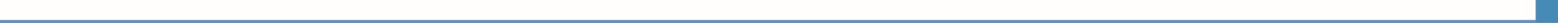 Field of Study 6424 H Manicurist 2	. Translated title of the certificate 2Študijný odbor 6424 H Manikér (sk)3. Profile of skills and competences The holder of the certificate is able to:apply the principles of occupational health and safety in accordance with hygiene regulations applicable to manicures,follow all operating rules, principles of disinfection, pest control, sterilization and its types and equipment in manicure establishments,use the tools necessary to perform manicure services,give hand massages, apply paraffin wraps and other types of hand wraps,give dry and wet-type manicures, ensure proper hand disinfection,file down nails, soften nail cuticles,apply various types of polishes,treat damaged natural nails,remedy skin changes within the scope permitted in manicure,give classic manicures, French manicures and Japanese manicures, apply nail modelling techniques using acrylic and gel techniques.4. 	Range of occupations accessible to the holder of the certificate 3Graduates find work as employees who provide manicures, in small and medium enterprises, hotels and treatment facilities, and in stores with manicure products and devices. They may conduct business activities after fulfilling the conditions of the Trade Licensing Act. 5. 	Official basis of the certificate5. 	Official basis of the certificateBody awarding the certificateAuthority providing accreditation / recognition of the certificateMinistry of Education, Science, Research and Sport of the Slovak RepublicStromová 1813 30 BratislavaPhone: +421 2/59 374 111www.minedu.sk Level of the certificate (national or European) 1 Grading scale / Pass requirement  SKKR/EKR: 4PassFailAccess to next level of education / training 1International agreements on recognition of qualifications 1Legal basisLegal basisAct No. 568/2009 Coll. on Lifelong Education and on amendment of certain acts, as amended and Decree No. 97/2010 Coll. as amendedAct No. 568/2009 Coll. on Lifelong Education and on amendment of certain acts, as amended and Decree No. 97/2010 Coll. as amended6.	 Officially recognized ways of acquiring the certificate6.	 Officially recognized ways of acquiring the certificate7. 	Additional information7. 	Additional informationEntry requirements 1Entry requirements 1More information (including a description of the national qualifications system)More information (including a description of the national qualifications system)More information is provided at www.minedu.sk, in the section of Lifelong Education, Further Education Information System, Testing to verify professional qualifications http://isdv.iedu.sk/Eligibility.aspx and on the website of the relevant holder of certification to verify professional qualifications.National Europass CentreMore information is provided at www.minedu.sk, in the section of Lifelong Education, Further Education Information System, Testing to verify professional qualifications http://isdv.iedu.sk/Eligibility.aspx and on the website of the relevant holder of certification to verify professional qualifications.National Europass CentreState Vocational Education Institute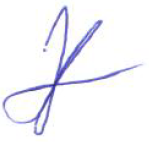 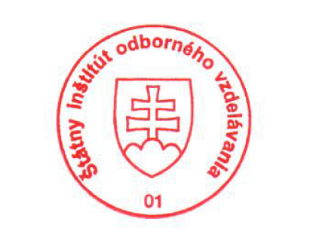 Bellova 54/a,837 63 Bratislavaeuropass@siov.sk www.europass.sk State Vocational Education InstituteBellova 54/a,837 63 Bratislavaeuropass@siov.sk www.europass.sk 